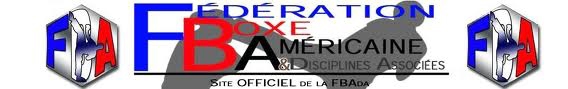 www.fba-da.fr FEDERATION DE BOXE AMERICAINE - DISCIPLINES ASSOCIEESRatifiés en A.G le 14/01/2023mis à jour les 04 & 05/06/2022